Werkgebied, Werkplaats, FunctieWerkgebied, Werkplaats, FunctieWerkgebied, Werkplaats, FunctieWerkgebied, Werkplaats, FunctieWerkgebied...........................................Werkgebied...........................................Functie...........................................Werkplaats...........................................Werkplaats...........................................Identificatie van de gevaarlijke stofIdentificatie van de gevaarlijke stofIdentificatie van de gevaarlijke stofIdentificatie van de gevaarlijke stofneodisher LM 2neodisher LM 2neodisher LM 2neodisher LM 2Gevaren voor mens en milieuGevaren voor mens en milieuGevaren voor mens en milieuGevaren voor mens en milieu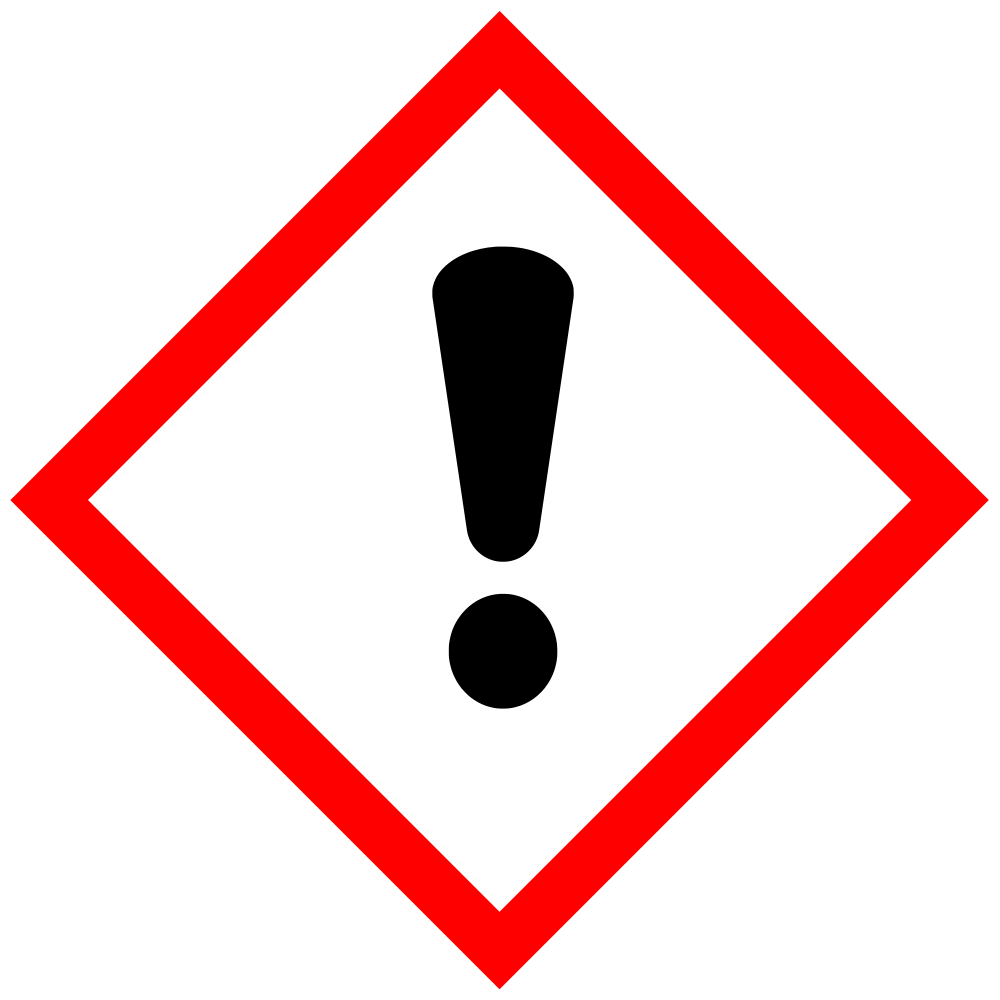 H315Veroorzaakt huidirritatie.Veroorzaakt huidirritatie.Veroorzaakt huidirritatie.H319Veroorzaakt ernstige oogirritatie.Veroorzaakt ernstige oogirritatie.Veroorzaakt ernstige oogirritatie.EUH208 BevatN-(2-hydroxyethyl)-N-[2-[(1-oxooctyl)amino]ethyl-ß-alanine, Kan een allergische reactie veroorzaken.N-(2-hydroxyethyl)-N-[2-[(1-oxooctyl)amino]ethyl-ß-alanine, Kan een allergische reactie veroorzaken.N-(2-hydroxyethyl)-N-[2-[(1-oxooctyl)amino]ethyl-ß-alanine, Kan een allergische reactie veroorzaken.Beschermingsmaatregelen en gedragsregelsBeschermingsmaatregelen en gedragsregelsBeschermingsmaatregelen en gedragsregelsBeschermingsmaatregelen en gedragsregels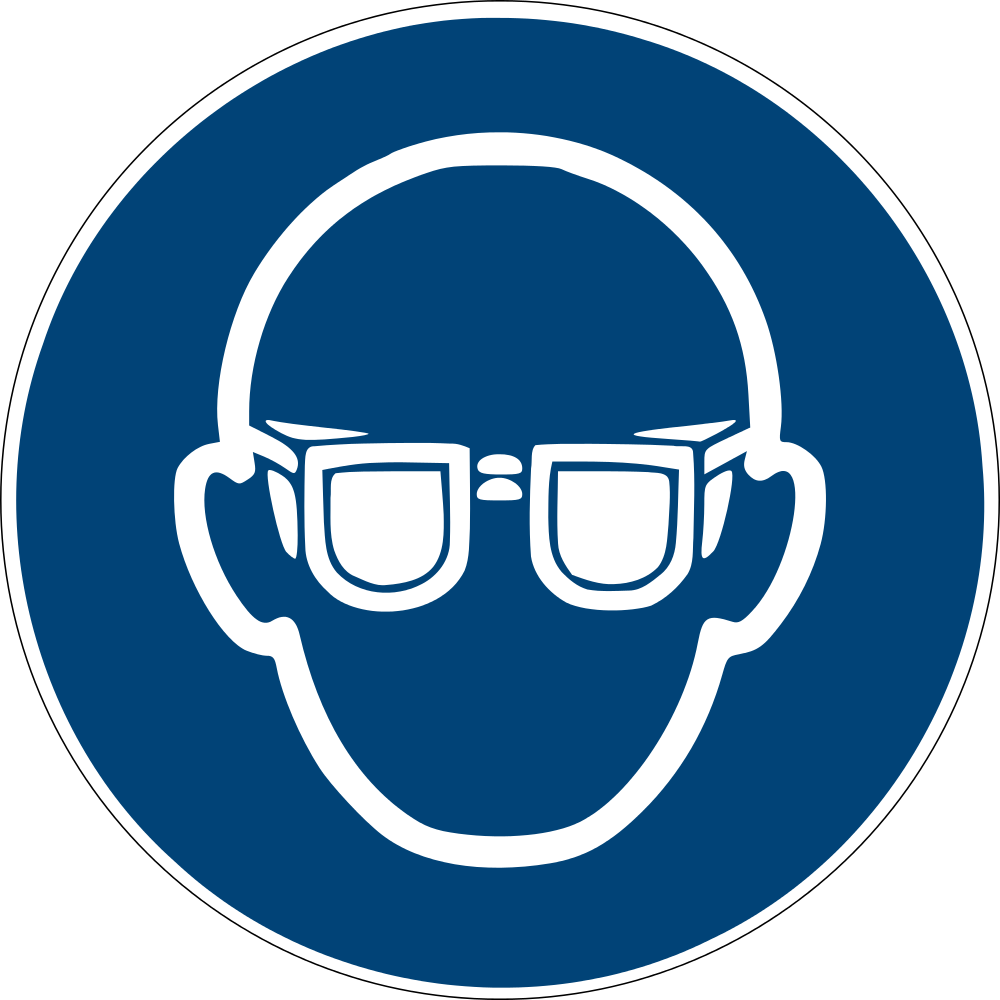 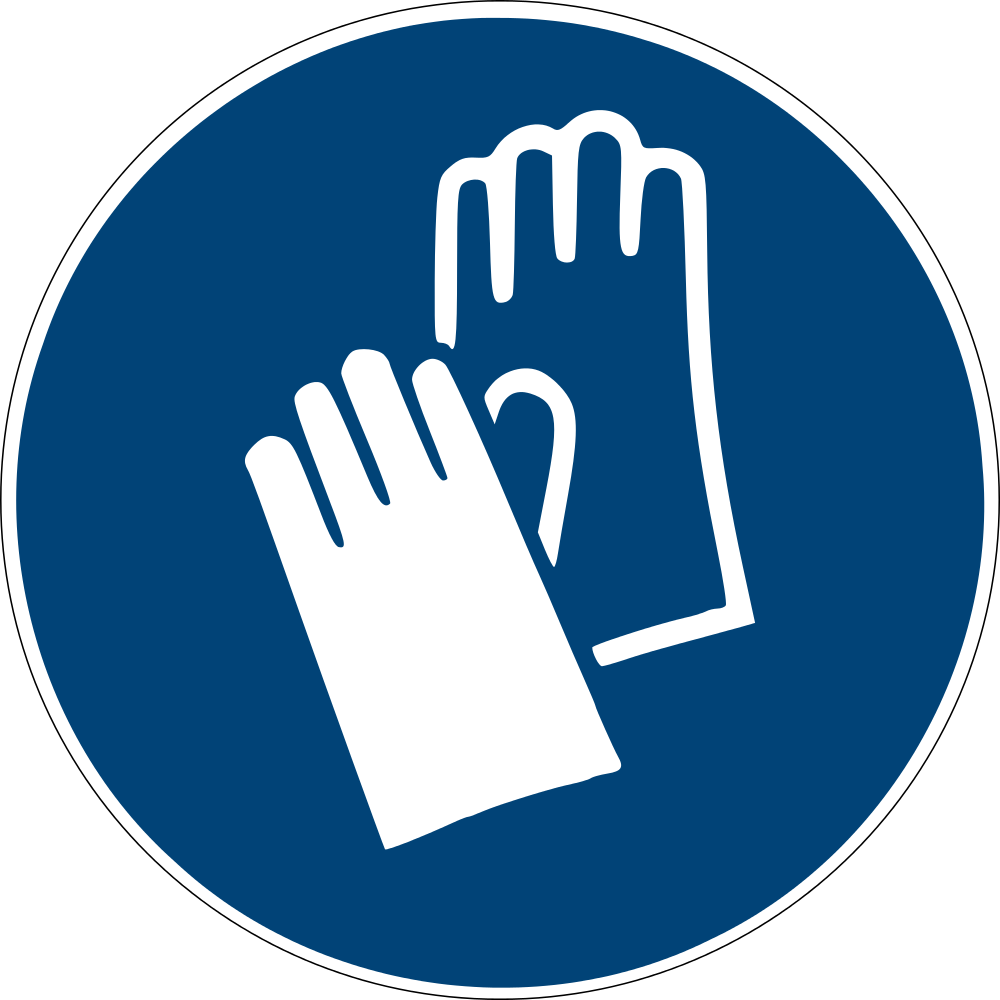 Technische maatregelen / Hygiënische maatregelenTechnische maatregelen / Hygiënische maatregelenTechnische maatregelen / Hygiënische maatregelenTechnische maatregelen / Hygiënische maatregelenOogdouche gereed houden. Gassen/dampen/aerosols niet inademen. Aanraking met de ogen en de huid vermijden. Tijdens het werk niet roken, eten of drinken. Voor de pauze en na afloop van het werk handen wassen.Oogdouche gereed houden. Gassen/dampen/aerosols niet inademen. Aanraking met de ogen en de huid vermijden. Tijdens het werk niet roken, eten of drinken. Voor de pauze en na afloop van het werk handen wassen.Oogdouche gereed houden. Gassen/dampen/aerosols niet inademen. Aanraking met de ogen en de huid vermijden. Tijdens het werk niet roken, eten of drinken. Voor de pauze en na afloop van het werk handen wassen.Oogdouche gereed houden. Gassen/dampen/aerosols niet inademen. Aanraking met de ogen en de huid vermijden. Tijdens het werk niet roken, eten of drinken. Voor de pauze en na afloop van het werk handen wassen.Aerosolvorming vermijden. Bij het werken met chemicalien moeten gebruikelijke veiligheidsmaatregelen nageleefd worden. In goed gesloten verpakking bewaren.Aerosolvorming vermijden. Bij het werken met chemicalien moeten gebruikelijke veiligheidsmaatregelen nageleefd worden. In goed gesloten verpakking bewaren.Aerosolvorming vermijden. Bij het werken met chemicalien moeten gebruikelijke veiligheidsmaatregelen nageleefd worden. In goed gesloten verpakking bewaren.Aerosolvorming vermijden. Bij het werken met chemicalien moeten gebruikelijke veiligheidsmaatregelen nageleefd worden. In goed gesloten verpakking bewaren.Technische en organisatorische beschermingsmaatregelen ter voorkoming van een blootstellingTechnische en organisatorische beschermingsmaatregelen ter voorkoming van een blootstellingTechnische en organisatorische beschermingsmaatregelen ter voorkoming van een blootstellingTechnische en organisatorische beschermingsmaatregelen ter voorkoming van een blootstellingAanwijzingen voor bescherming tegen brand en explosie: Het produkt is niet brandbaar.Aanwijzingen voor bescherming tegen brand en explosie: Het produkt is niet brandbaar.Aanwijzingen voor bescherming tegen brand en explosie: Het produkt is niet brandbaar.Aanwijzingen voor bescherming tegen brand en explosie: Het produkt is niet brandbaar.Persoonlijke beschermingsmiddelenPersoonlijke beschermingsmiddelenPersoonlijke beschermingsmiddelenPersoonlijke beschermingsmiddelenOogbescherming: Veiligheidsbril met zijbescherming. Oogbescherming moet voldoen aan EN 166.Oogbescherming: Veiligheidsbril met zijbescherming. Oogbescherming moet voldoen aan EN 166.Oogbescherming: Veiligheidsbril met zijbescherming. Oogbescherming moet voldoen aan EN 166.Oogbescherming: Veiligheidsbril met zijbescherming. Oogbescherming moet voldoen aan EN 166.Bescherming van de handen: Chemicalienbestendige handschoenenBescherming van de handen: Chemicalienbestendige handschoenenBescherming van de handen: Chemicalienbestendige handschoenenBescherming van de handen: Chemicalienbestendige handschoenenLichaamsbescherming: In chemische bedrijven gebruikelijke werkleding.Lichaamsbescherming: In chemische bedrijven gebruikelijke werkleding.Lichaamsbescherming: In chemische bedrijven gebruikelijke werkleding.Lichaamsbescherming: In chemische bedrijven gebruikelijke werkleding.Gedrag in gevaarlijke situatiesGedrag in gevaarlijke situatiesGedrag in gevaarlijke situatiesGedrag in gevaarlijke situatiesPhrase nicht verfügbar.Phrase nicht verfügbar.Phrase nicht verfügbar.Phrase nicht verfügbar.Geschikte blusmiddelen: Produkt zelf brandt niet; blusmaatregelen op de omgevingsbrand afstemmen.Geschikte blusmiddelen: Produkt zelf brandt niet; blusmaatregelen op de omgevingsbrand afstemmen.Geschikte blusmiddelen: Produkt zelf brandt niet; blusmaatregelen op de omgevingsbrand afstemmen.Geschikte blusmiddelen: Produkt zelf brandt niet; blusmaatregelen op de omgevingsbrand afstemmen.Ongeschikte brandblusmiddelen: Volle waterstraalOngeschikte brandblusmiddelen: Volle waterstraalOngeschikte brandblusmiddelen: Volle waterstraalOngeschikte brandblusmiddelen: Volle waterstraalAanraking met de ogen, de huid en de kleding vermijden. Volg de beschermende maatregelen zoals beschreven onder de Rubrieken 7 en 8.Aanraking met de ogen, de huid en de kleding vermijden. Volg de beschermende maatregelen zoals beschreven onder de Rubrieken 7 en 8.Aanraking met de ogen, de huid en de kleding vermijden. Volg de beschermende maatregelen zoals beschreven onder de Rubrieken 7 en 8.Aanraking met de ogen, de huid en de kleding vermijden. Volg de beschermende maatregelen zoals beschreven onder de Rubrieken 7 en 8.Niet in riolering/oppervlaktewater/grondwater laten terechtkomen.Niet in riolering/oppervlaktewater/grondwater laten terechtkomen.Niet in riolering/oppervlaktewater/grondwater laten terechtkomen.Niet in riolering/oppervlaktewater/grondwater laten terechtkomen.Met geschikte vloeistof absorberende middelen opnemen. Het opgenomen materiaal volgens de voorschriften verwijderen.Met geschikte vloeistof absorberende middelen opnemen. Het opgenomen materiaal volgens de voorschriften verwijderen.Met geschikte vloeistof absorberende middelen opnemen. Het opgenomen materiaal volgens de voorschriften verwijderen.Met geschikte vloeistof absorberende middelen opnemen. Het opgenomen materiaal volgens de voorschriften verwijderen.Explosie- en brandgassen niet inademen. Bij brand geschikt ademhalingstoestel gebruiken.Explosie- en brandgassen niet inademen. Bij brand geschikt ademhalingstoestel gebruiken.Explosie- en brandgassen niet inademen. Bij brand geschikt ademhalingstoestel gebruiken.Explosie- en brandgassen niet inademen. Bij brand geschikt ademhalingstoestel gebruiken.Eerste hulpEerste hulpEerste hulpEerste hulpFirst Aider:First Aider:First Aider:First Aider: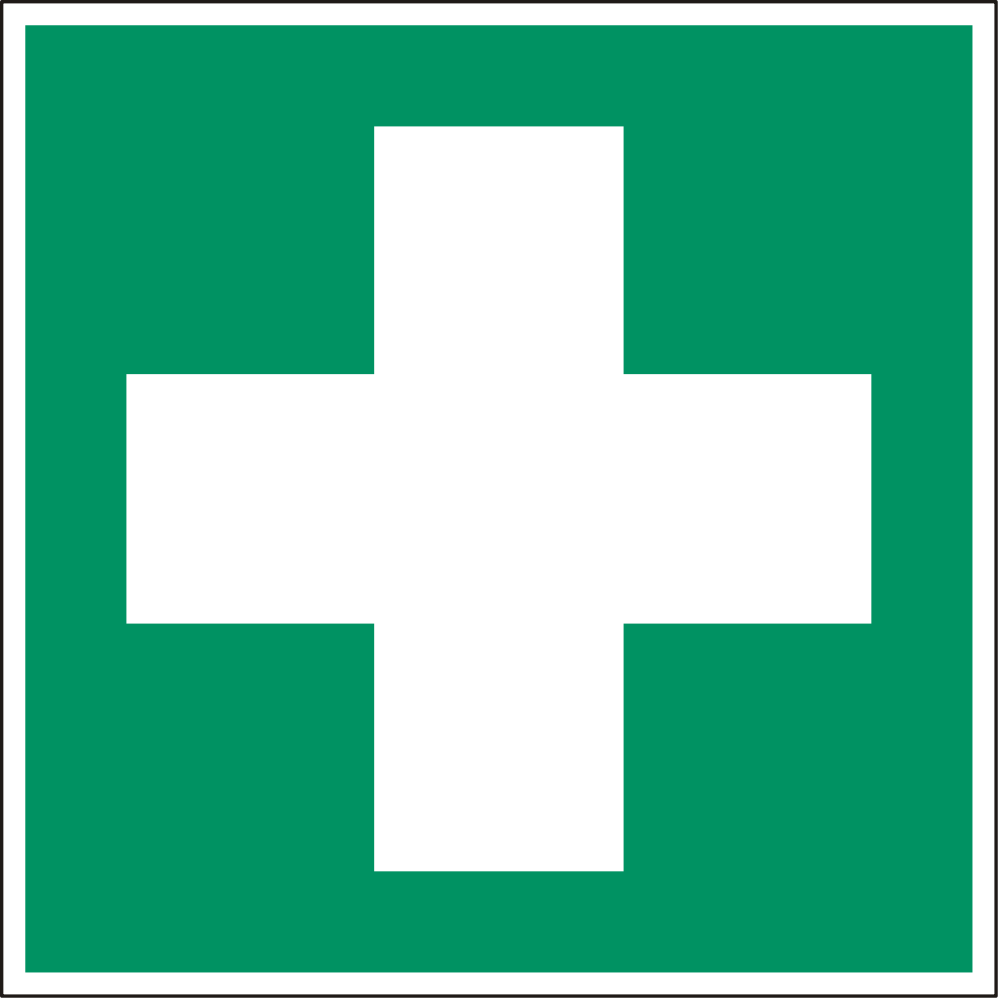 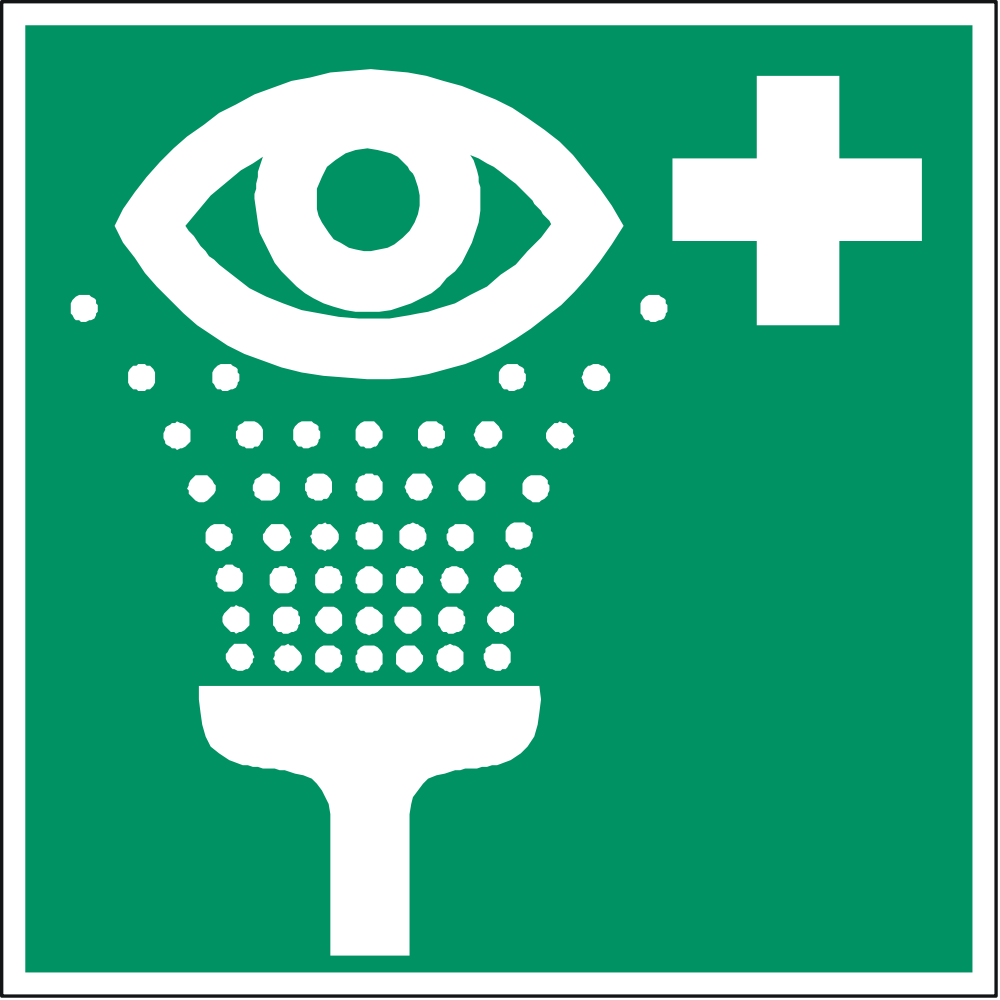 Verontreinigde, doordrenkte kleding onmiddellijk uittrekken en veilig verwijderen.Verontreinigde, doordrenkte kleding onmiddellijk uittrekken en veilig verwijderen.Verontreinigde, doordrenkte kleding onmiddellijk uittrekken en veilig verwijderen.Verontreinigde, doordrenkte kleding onmiddellijk uittrekken en veilig verwijderen.Bij blootstelling door inademing: Voor frisse lucht zorgen. Bij klachten onder medische behandeling stellen.Bij blootstelling door inademing: Voor frisse lucht zorgen. Bij klachten onder medische behandeling stellen.Bij blootstelling door inademing: Voor frisse lucht zorgen. Bij klachten onder medische behandeling stellen.Bij blootstelling door inademing: Voor frisse lucht zorgen. Bij klachten onder medische behandeling stellen.Bij blootstelling door aanraking met de ogen: Na aanraking met de ogen onmiddellijk met veel water 15 minuten spoelen. Bij irritatie oogarts raadplegen.Bij blootstelling door aanraking met de ogen: Na aanraking met de ogen onmiddellijk met veel water 15 minuten spoelen. Bij irritatie oogarts raadplegen.Bij blootstelling door aanraking met de ogen: Na aanraking met de ogen onmiddellijk met veel water 15 minuten spoelen. Bij irritatie oogarts raadplegen.Bij blootstelling door aanraking met de ogen: Na aanraking met de ogen onmiddellijk met veel water 15 minuten spoelen. Bij irritatie oogarts raadplegen.Bij blootstelling door aanraking met de huid: Na aanraking met de huid onmiddellijk wassen met veel water. Bij aanhoudende huidirritatie, arts raadplegen.Bij blootstelling door aanraking met de huid: Na aanraking met de huid onmiddellijk wassen met veel water. Bij aanhoudende huidirritatie, arts raadplegen.Bij blootstelling door aanraking met de huid: Na aanraking met de huid onmiddellijk wassen met veel water. Bij aanhoudende huidirritatie, arts raadplegen.Bij blootstelling door aanraking met de huid: Na aanraking met de huid onmiddellijk wassen met veel water. Bij aanhoudende huidirritatie, arts raadplegen.Bij blootstelling door inslikken: Mond grondig met water spoelen.Bij blootstelling door inslikken: Mond grondig met water spoelen.Bij blootstelling door inslikken: Mond grondig met water spoelen.Bij blootstelling door inslikken: Mond grondig met water spoelen.Telefoonnummer voor noodgevallenTelefoonnummer voor noodgevallenTelefoonnummer voor noodgevallenTelefoonnummer voor noodgevallenCorrecte verwijderingCorrecte verwijderingCorrecte verwijderingCorrecte verwijderingNiet besmette verpakkingen kunnen voor recycling afgevoerd worden.Niet besmette verpakkingen kunnen voor recycling afgevoerd worden.Niet besmette verpakkingen kunnen voor recycling afgevoerd worden.Niet besmette verpakkingen kunnen voor recycling afgevoerd worden.Phrase nicht verfügbar.Phrase nicht verfügbar.Phrase nicht verfügbar.Phrase nicht verfügbar.This workplace instruction is a draft version and has to be overworked in certain cases.This workplace instruction is a draft version and has to be overworked in certain cases.This workplace instruction is a draft version and has to be overworked in certain cases.This workplace instruction is a draft version and has to be overworked in certain cases.